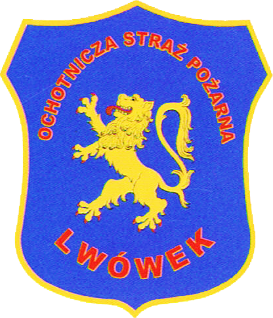 SPECYFIKACJA WARUNKÓW ZAMÓWIENIAdo postępowania o udzielenie zamówienia prowadzonego w trybie przetargu nieograniczonego o wartości przekraczającej progi unijne zgodnie z ustawą z dnia 11 września 2019 roku – Prawo zamówień publicznych (t.j. Dz.U. z 2022 r., poz. 1710 ze zm.) zwana dalej „Pzp” oraz akty wykonawcze wydane na jej podstawie, pn.:„DOSTAWA CIĘŻKIEGO SAMOCHODU RATOWNICZO – GAŚNICZEGO Z NAPĘDEM 4X4 DLA OSP LWÓWEK”Dla Zamawiającego, którym jest OSP w Lwówku postępowanie o udzielenie zamówienia prowadzi Gmina Lwówek, na mocy porozumienia z dnia 14.04.2023 r.Wspólny słownik zamówień (CPV), przedmiot główny: 34 14 42 10 – 3 wozy strażackie  
Nr zamówienia OSP.271.1.2023.ZJ 	                    							Zatwierdził: 
                                                                                                                             Prezes  OSP Lwówek                                                                                                                               /-/ Przemysław Borowy Zamawiający - Gmina Lwówek z siedzibą w Urzędzie Miasta i Gminy Lwówek, ul. Ratuszowa 2, 64-310 Lwówek, tel./faks: 61 44 14024 
adres strony internetowej: www.bip.lwowek.com.pl ;  adres poczty elektronicznej e-mail: urzad@lwowek.com.pl                    OSP.271.1.2023.ZJ 						                             Lwówek, dn.: 17.04.2023
                                                        SPECYFIKACJA WARUNKÓW ZAMÓWIENIA
Dotyczy: postępowania o udzielenie zamówienia publicznego w kategorii dostaw polegających na wykonaniu zamówienia pn.: „DOSTAWA CIĘŻKIEGO SAMOCHODU RATOWNICZO – GAŚNICZEGO Z NAPĘDEM 4X4 DLA OSP LWÓWEK”.I. Nazwa i adres Zamawiającego 
Ochotnicza Straż Pożarna z siedzibą w Lwówku. ul. Parkowa 3, 64-310 Lwówek, NIP: 7881834535, 
REGON: 634217792

Dla Zamawiającego postępowanie o udzielenie zamówienia prowadzi Gmina Lwówek, na mocy porozumienia 
z dnia 14.04.2023 r. Adres do korespondencji: Gmina Lwówek z siedzibą w Urzędzie Miasta i Gminy Lwówek, 
ul. Ratuszowa 2, 64-310 Lwówek, tel./faks: 61 44 14024, 
adres strony internetowej: www.bip.lwowek.com.pl ;  adres poczty elektronicznej e-mail: urzad@lwowek.com.pl                    
II. Adres strony internetowej, na której udostępniane będą dokumenty zamówienia bezpośrednio związane z postępowaniem o udzielenie zamówienia.
Adres strony internetowej prowadzonego postępowania, na której udostępniane będą wszystkie dokumenty dotyczące zamówienia - Specyfikacja Warunków Zamówienia „SWZ” wraz z załącznikami oraz zmiany i wyjaśnienia treści SWZ oraz inne dokumenty zamówienia bezpośrednio związane z postępowaniem o udzielenie zamówienia: https://platformazakupowa.pl/pn/lwowek; oraz na stronie internetowej zamawiającego www.bip.lwowek.com.pl  
III. Tryb udzielenia zamówienia 1. Postępowanie o udzielenie zamówienia prowadzone będzie w trybie przetargu nieograniczonego, o którym mowa w art. 132 ustawy z 11.09.2019 r. – Prawo zamówień publicznych (t.j. Dz.U. z 2022r., poz. 1710 ze zm.).2. Szacunkowa wartość zamówienia przekracza kwotę określoną w obwieszczeniu Prezesa Urzędu Zamówień Publicznych wydanym na podstawie art. 3 ust. 2 Pzp.3. Zamawiający przewiduje zastosowanie tzw. procedury odwróconej, o której mowa w art. 139 ust. 1 ustawy Pzp, tj. Zamawiający najpierw dokona badania i oceny ofert, a następnie dokona kwalifikacji podmiotowej Wykonawcy, którego oferta została najwyżej oceniona, w zakresie braku podstaw wykluczenia oraz spełniania warunków udziału w postępowaniu.4. Niniejsza SWZ ze wszystkimi załącznikami oraz ewentualnymi późniejszymi uzupełnieniami stanowi komplet materiałów niezbędnych do przygotowania oferty. Przed terminem składania ofert Wykonawcy winni sprawdzić ponownie zawartość umieszczonych na stronie internetowej w ramach niniejszego postępowania dokumentów w celu zapoznania się z treścią ewentualnych odpowiedzi lub wyjaśnień albo innymi wprowadzonymi zmianami. Za zapoznanie się z całością udostępnionych dokumentów odpowiada Wykonawca.IV. Opis przedmiotu zamówienia1.Wspólny Słownik Zamówień (CPV): 34.14.42.10-3 Wozy strażackie2. Przedmiotem zamówienia jest dostawa fabrycznie nowego ciężkiego samochodu ratowniczo-gaśniczego z napędem 4x4 dla OSP Lwówek Wlkp.:Klasa pojazdu (wg PN-EN 1846-2): S (ciężka). Kategoria pojazdu (wg PN-EN 1846-1): 2 (uterenowiona). Pojazd musi spełniać wymagania Polskiej Normy PN-EN 1846-2 lub równoważnej.Minimalna moc silnika: 272 kW (min. 370 KM).Automatyczna skrzynia biegów.Zbiornik wody o pojemności min. 5000 l.Maksymalna wysokość całkowita pojazdu nie większa niż 3350 mm (z drabiną dwuprzęsłową).Maksymalna długość nie większa niż 8620 mm.Wymagana minimalna gwarancja na samochód – podwozie 24 miesiące.Wymagana minimalna gwarancja na zabudowę 24 miesiące.Samochód musi posiadać świadectwo dopuszczenia wyrobu do stosowania w jednostkach ochrony przeciwpożarowej, wydane przez Centrum Naukowo-Badawcze Ochrony Przeciwpożarowej w Józefowie.Szczegółowy opis techniczny znajduje się w załączniku nr 8 do niniejszego SWZ.Jeżeli Zamawiający określając w SWZ produkt, będący przedmiotem niniejszego postępowania posłużył się wskazaniem konkretnego rozwiązania, w tym zakresie dopuszcza oferowanie rozwiązania równoważnego. Przez „równoważność” należy rozumieć zaoferowanie rozwiązania innego niż wskazane przez Zamawiającego z tym, że oferowany produkt nie może być gorszy jakościowo od wskazanego, musi mieć co najmniej takie same parametry techniczno-eksploatacyjne lub lepsze, posiadać taką samą lub lepszą funkcjonalność oraz musi posiadać gwarancję nie krótszą od gwarancji jakiej udziela wskazany producent. Wykonawca, który powołuje się na rozwiązania równoważne, jest obowiązany wykazać, że oferowane przez niego dostawy i/lub usługi spełniają wymagania określone przez Zamawiającego.Tam, gdzie w SWZ i dołączonych do niej załącznikach zostało wskazane pochodzenie (marka, znak towarowy, producent, dostawca itp.) materiałów lub normy, aprobaty, specyfikacje i systemy, o których mowa w Ustawie, Zamawiający dopuszcza oferowanie sprzętu lub rozwiązań równoważnych pod warunkiem, że zapewnią uzyskanie nie gorszych niż wskazane parametry techniczne.Zamawiający nie dopuszcza możliwości złożenia oferty częściowej. Uzasadnienie (art. 91 ust 2 Pzp): decyzja co do podziału zamówienia na określoną ilość części należy, zgodnie z brzmieniem art. 91 ust. 1 ustawy Prawo zamówień publicznych, do praw Zamawiającego, a nie jego obowiązków. Zachowując tym samym swobodę autonomicznego podejmowania decyzji w tej kwestii oraz mając na uwadze swoje potrzeby jak również specyfikę przedmiotu zamówienia, Zamawiający nie dokonał podziału zamówienia publicznego na części, ponieważ podział niniejszego zamówienia na części mógłby spowodować nadmierne trudności techniczne lub nadmierne koszty wykonania zamówienia.Zamawiający nie dopuszcza możliwości składania ofert wariantowych.Zamawiający nie przewiduje zamówień, o których mowa w art. 214 ust. 1 pkt 7 i 8 ustawy Pzp.Zamawiający nie przewiduje zawarcia umowy ramowej.Zamawiający nie przewiduje zastosowania aukcji elektronicznej.Zamawiający nie zastrzega obowiązku osobistego wykonania przez Wykonawcę kluczowych zadań.Zamawiający nie przewiduje wymagań w zakresie zatrudnienia osób, o których mowa w art. 96 ust. 2 pkt 2 Pzp.Zamawiający nie zastrzega możliwości ubiegania się o udzielenie zamówienia wyłącznie przez Wykonawców, o których mowa w art. 94 Pzp.Zamawiający informuje, że w niniejszym postępowaniu o udzielenie zamówienia nie wymaga złożenia przedmiotowych środków dowodowych.Zamawiający zgodnie z art. 257 Pzp przewiduje możliwość unieważnienia postępowania o udzielenie
zamówienia, jeżeli środki publiczne, które Zamawiający zamierzał przeznaczyć na sfinansowanie całości lub części zamówienia, nie zostaną mu przyznane.V. Termin wykonania zamówieniaW wymaganym terminie do 6 miesięcy od dnia podpisania umowy.VI. Projektowane postanowienia umowy w sprawie zamówienia publicznego, które zostaną wprowadzone do treści tej umowyProjektowane postanowienia umowy w sprawie zamówienia publicznego zawiera wzór umowy, który stanowi załącznik nr 4 do niniejszej SWZ.Zamawiający nie przewiduje udzielania zaliczek na poczet wykonania zamówienia, o których mowa w art. 442 ustawy Pzp.VII. Podstawy wykluczenia z udziału w postępowaniu1. Zamawiający wykluczy z postępowania Wykonawców, wobec których zachodzą podstawy wykluczenia, o których mowa w art. 108 ust. 1 ustawy Pzp, tj. z postępowania o udzielenie zamówienia wyklucza się Wykonawcę:1) będącego osobą fizyczną, którego prawomocnie skazano za przestępstwo:a) udziału w zorganizowanej grupie przestępczej albo związku mającym na celu popełnienie przestępstwa lub przestępstwa skarbowego, o którym mowa w art. 258 Kodeksu karnego,b) handlu ludźmi, o którym mowa w art. 189a Kodeksu karnego,c) o którym mowa w art. 228–230a, art. 250a Kodeksu karnego, w art. 46–48 ustawy z dnia 25 czerwca 2010 r. o sporcie (Dz. U. z 2020 r. poz. 1133 oraz z 2021 r. poz. 2054) lub w art. 54 ust. 1–4 ustawy z dnia 12 maja 2011 r. o refundacji leków, środków spożywczych specjalnego przeznaczenia żywieniowego oraz wyrobów medycznych (Dz. U. z 2021 r. poz. 523, 1292, 1559 i 2054),d) finansowania przestępstwa o charakterze terrorystycznym, o którym mowa w art. 165a Kodeksu karnego, lub przestępstwo udaremniania lub utrudniania stwierdzenia przestępnego pochodzenia pieniędzy lub ukrywania ich pochodzenia, o którym mowa w art. 299 Kodeksu karnego,e) o charakterze terrorystycznym, o którym mowa w art. 115 § 20 Kodeksu karnego, lub mające na celu popełnienie tego przestępstwa,f) powierzenia wykonywania pracy małoletniemu cudzoziemcowi, o którym mowa w art. 9 ust. 2 ustawy z dnia 15 czerwca 2012 r. o skutkach powierzania wykonywania pracy cudzoziemcom przebywającym wbrew przepisom na terytorium Rzeczypospolitej Polskiej (Dz. U. poz. 769),g) przeciwko obrotowi gospodarczemu, o których mowa w art. 296-307 Kodeksu karnego, przestępstwo oszustwa, o którym mowa w art. 286 Kodeksu karnego, przestępstwo przeciwko wiarygodności dokumentów, o których mowa w art. 270-277d Kodeksu karnego, lub przestępstwo skarbowe,h) o którym mowa w art. 9 ust. 1 i 3 lub art. 10 ustawy z dnia 15 czerwca 2012 r. o skutkach powierzania wykonywania pracy cudzoziemcom przebywającym wbrew przepisom na terytorium Rzeczypospolitej Polskiej- lub za odpowiedni czyn zabroniony określony w przepisach prawa obcego;02) jeżeli urzędującego członka jego organu zarządzającego lub nadzorczego, wspólnika spółki w spółce jawnej lub partnerskiej albo komplementariusza w spółce komandytowej lub komandytowo-akcyjnej lub prokurenta prawomocnie skazano za przestępstwo, o którym mowa w pkt 1;3) wobec którego wydano prawomocny wyrok sądu lub ostateczną decyzję administracyjną o zaleganiu z uiszczeniem podatków, opłat lub składek na ubezpieczenie społeczne lub zdrowotne, chyba że Wykonawca odpowiednio przed upływem terminu do składania wniosków o dopuszczenie do udziału w postępowaniu albo przed upływem terminu składania ofert dokonał płatności należnych podatków, opłat lub składek na ubezpieczenie społeczne lub zdrowotne wraz z odsetkami lub grzywnami lub zawarł wiążące porozumienie w sprawie spłaty tych należności;4) wobec którego prawomocnie orzeczono zakaz ubiegania się o zamówienia publiczne;5) jeżeli Zamawiający może stwierdzić, na podstawie wiarygodnych przesłanek, że Wykonawca zawarł z innymi Wykonawcami porozumienie mające na celu zakłócenie konkurencji, w szczególności jeżeli należąc do tej samej grupy kapitałowej w rozumieniu ustawy z dnia 16 lutego 2007 r. o ochronie konkurencji i konsumentów, złożyli odrębne oferty, oferty częściowe lub wnioski o dopuszczenie do udziału w postępowaniu chyba, że wykażą, że przygotowali te oferty lub wnioski niezależnie od siebie;6) jeżeli, w przypadkach, o których mowa w art. 85 ust. 1, doszło do zakłócenia konkurencji wynikającego z wcześniejszego zaangażowania tego Wykonawcy lub podmiotu, który należy z Wykonawcą do tej samej grupy kapitałowej w rozumieniu ustawy z dnia 16 lutego 2007 r. o ochronie konkurencji i konsumentów, chyba że spowodowane tym zakłócenie konkurencji może być wyeliminowane w inny sposób niż przez wykluczenie Wykonawcy z udziału w postępowaniu o udzielenie zamówienia.2. Poza przypadkami, o których mowa w ust. 1 (art. 108 ust. 1 Pzp), z ubiegania się o udzielenie
zamówienia publicznego wyklucza się również Wykonawcę wpisanego na listę, o której mowa w art. 2
ustawy z dnia 13 kwietnia 2022 r. o szczególnych rozwiązaniach w zakresie przeciwdziałania wspieraniu
agresji na Ukrainę oraz służących ochronie bezpieczeństwa narodowego (zwanej dalej „ustawą o
przeciwdziałaniu wspierania agresji na Ukrainę”), wobec którego stosuje się środek, o którym mowa w
art. 1 pkt. 3 tejże ustawy (wykluczenie z postępowania o udzielenie zamówienia publicznego lub
konkursu prowadzonego na podstawie ustawy z dnia 11 września 2019 r. – Prawo zamówień publicznych). Z postępowania wyklucza się Wykonawcę, który podlega wykluczeniu na podstawie 
art. 5k rozporządzenia Rady (UE) nr 833/2014 z dnia 31 lipca 2014 r. dotyczącego środków ograniczających w związku z działaniami Rosji destabilizującymi sytuację na Ukrainie (Dz. Urz. UE nr L 229 z 31.7.2014, str. 1), dalej: rozporządzenie 833/2014, w brzmieniu nadanym rozporządzeniem Rady (UE) 2022/576 w sprawie zmiany rozporządzenia (UE) nr 833/2014 dotyczącego środków ograniczających w związku z działaniami Rosji destabilizującymi sytuację na Ukrainie (Dz. Urz. UE nr L 111 z 8.4.2022, str. 1), dalej: rozporządzenie 2022/576.3. Na podstawie art. 7 ust. 1 ustawy o przeciwdziałaniu wspierania agresji na Ukrainę wyklucza się:
1) Wykonawcę wymienionego w wykazach określonych w rozporządzeniu Rady (WE) nr 765/2006 z
dnia 18 maja 2006 r. dotyczącego środków ograniczających w związku z sytuacją na Białorusi i
udziałem Białorusi w agresji Rosji wobec Ukrainy (zwanego dalej „rozporządzeniem 765/2006”) i
rozporządzeniu Rady (UE) nr 269/2014 z dnia 17 marca 2014 r. w sprawie środków
ograniczających w odniesieniu do działań podważających integralność terytorialną, suwerenność i
niezależność Ukrainy lub im zagrażających (zwanego dalej „rozporządzeniem 269/2014”) albo
wpisanego na listę na podstawie decyzji w sprawie wpisu na listę rozstrzygającej o zastosowaniu
środka, o którym mowa w art.1 pkt 3 ustawy o przeciwdziałaniu wspierania agresji na Ukrainę;
2) Wykonawcę, którego beneficjentem rzeczywistym w rozumieniu ustawy z dnia 1 marca 2018 r. o
przeciwdziałaniu praniu pieniędzy oraz finansowaniu terroryzmu (Dz. U. z 2022 r. poz.593 i 655)
jest osoba wymieniona w wykazach określonych w rozporządzeniu 765/2006 i rozporządzeniu
269/2014 albo wpisana na listę lub będąca takim beneficjentem rzeczywistym od dnia 24 lutego
2022 r., o ile została wpisana na listę na podstawie decyzji w sprawie wpisu na listę rozstrzygającej
o zastosowaniu środka, o którym mowa w art. 1 pkt 3 ustawy o przeciwdziałaniu wspierania agresji
na Ukrainę;       3) Wykonawcę, którego jednostką dominującą w rozumieniu art. 3 ust. 1 pkt. 37 ustawy z dnia 29
września 1994 r. o rachunkowości jest podmiot wymieniony w wykazach określonych w
rozporządzeniu 765/2006 i rozporządzeniu 269/2014 albo wpisany na listę lub będący taką
jednostką dominującą od dnia 24 lutego 2022 r., o ile został wpisany na listę na podstawie decyzji w
sprawie wpisu na listę rozstrzygającej o zastosowaniu środka, o którym mowa w art. 1 pkt 3
ustawy o przeciwdziałaniu wspierania agresji na Ukrainę.Wykonawca może zostać wykluczony przez Zamawiającego na każdym etapie postępowania o udzielenie zamówienia.Wykluczenie Wykonawcy następuje zgodnie z art. 111 Pzp. Wykonawca nie podlega wykluczeniu w okolicznościach określonych w art. 108 ust. 1 pkt 1, 2, 5 i 6 Pzp, jeżeli udowodni Zamawiającemu, że spełnił łącznie przesłanki wskazane w art. 110 ust. 2 Pzp. Zamawiający oceni, czy podjęte przez Wykonawcę czynności, o których mowa w art. 110 ust. 2 Pzp, są wystarczające do wykazania jego rzetelności, uwzględniając wagę i szczególne okoliczności czynu Wykonawcy. Jeżeli podjęte przez Wykonawcę czynności nie są wystarczające do wykazania jego rzetelności, Zamawiający wyklucza Wykonawcę.VIII. Informacja o warunkach  udziału w postępowaniu1. O udzielenie zamówienia mogą ubiegać się Wykonawcy, wobec których nie zachodzi podstawa wykluczenia z postępowania z art. 108 ust. 1 ustawy Pzp, z art. 5k rozporządzenia Rady (UE) nr 833/2014, z art. 7 ust. 1 ustawy o przeciwdziałaniu wspierania agresji na Ukrainę oraz spełniają warunki udziału w postępowaniu (art. 112 Pzp), dotyczące:1) zdolności do występowania w obrocie gospodarczym - Zamawiający nie stawia warunków w tym zakresie,2) uprawnień do prowadzenia określonej działalności gospodarczej lub zawodowej, o ile wynika to z odrębnych przepisów: Zamawiający nie stawia warunków w tym zakresie.3) sytuacji ekonomicznej lub finansowej - Zamawiający nie stawia warunków w tym zakresie,4) zdolności technicznej lub zawodowej: Wykonawca spełni warunek jeżeli wykaże, że posiada niezbędne doświadczenie, tj. w okresie ostatnich 3 lat przed upływem terminu składania ofert, a jeżeli okres prowadzenia działalności jest krótszy – w tym okresie, wykonał co najmniej jedną dostawę odpowiadającą swoim rodzajem dostawie stanowiącej przedmiot zamówienia tj. dostawa przynajmniej jednego ciężkiego samochodu ratowniczego-gaśniczego o wartości co najmniej 1 000 000,00 zł brutto, która zostanie potwierdzona dowodami określającymi, że dostawa została wykonana w sposób należyty i prawidłowo ukończona.Warunek ten musi być spełniony: - samodzielnie przez Wykonawcę lub - przez minimum jeden inny podmiot udostępniający Wykonawcy doświadczenie lub - w przypadku Wykonawców wspólnie ubiegających się o zamówienie - samodzielnie przez minimum jednego z Wykonawców występujących wspólnie. 2. Wykonawcy mogą wspólnie ubiegać się o udzielenie zamówienia. W przypadku wspólnego ubiegania się o udzielenie zamówienia Wykonawcy ustanawiają pełnomocnika do reprezentowania ich w postępowaniu o udzielenie zamówienia albo do reprezentowania w postępowaniu i zawarcia umowy w sprawie zamówienia publicznego (do oferty należy załączyć odpowiednie pełnomocnictwo), chyba że w przypadku spółki cywilnej, z umowy tej spółki wynika sposób jej reprezentowania (do stwierdzenia czego niezbędne będzie załączenie do oferty umowy spółki cywilnej). Wszelka korespondencja oraz rozliczenia dokonywane będą wyłącznie z podmiotem występującym jako pełnomocnik pozostałych. Oferta musi być podpisana w taki sposób, by prawnie zobowiązywała wszystkie podmioty występujące wspólnie. Wykonawcy wspólnie ubiegający się o udzielenie zamówienia złożą w formularzu ofertowym oświadczenie, z którego wynika, które usługi wykonają poszczególni Wykonawcy. Przepisy dotyczące Wykonawcy stosuje się odpowiednio do Wykonawców wspólnie ubiegających się o udzielenie zamówienia. 3. Wykonawca może w celu potwierdzenia spełniania warunków udziału w postępowaniu polegać na zdolnościach technicznych lub zawodowych podmiotów udostępniających zasoby, niezależnie od charakteru prawnego łączących go z nimi stosunków prawnych. Wykonawca, który polega na zdolności technicznej lub zawodowej podmiotów udostępniających zasoby, składa wraz z ofertą zobowiązanie podmiotu udostępniającego zasoby do oddania mu do dyspozycji niezbędnych zasobów na potrzeby realizacji danego zamówienia lub inny podmiotowy środek dowodowy potwierdzający, że Wykonawca realizując zamówienie, będzie dysponował niezbędnymi zasobami tych podmiotów. Zobowiązanie podmiotu udostępniającego zasoby, o którym mowa w punkcie 8.3.1) SWZ potwierdza, że stosunek łączący Wykonawcę z podmiotami udostępniającymi zasoby gwarantuje rzeczywisty dostęp do tych zasobów oraz określa w szczególności:zakres dostępnych Wykonawcy zasobów podmiotu udostępniającego zasoby;sposób i okres udostępnienia Wykonawcy i wykorzystania przez niego zasobów podmiotu udostępniającego te zasoby przy wykonywaniu zamówienia. Zamawiający ocenia, czy udostępniane Wykonawcy przez podmioty udostępniające zasoby zdolności techniczne lub zawodowe pozwalają na wykazanie przez Wykonawcę spełniania warunków udziału w postępowaniu, a także bada, czy nie zachodzą wobec tego podmiotu podstawy wykluczenia, które zostały przewidziane względem Wykonawcy. Wykonawca nie może po upływie terminu składania ofert powoływać się na zdolności lub sytuację podmiotów udostępniających zasoby, jeżeli na etapie składania ofert nie polegał on w danym zakresie na zdolnościach lub sytuacji podmiotów udostępniających zasoby. IX. Wymagania dotyczące wadiumZamawiający nie przewiduje wniesienia wadium.X. Wykaz podmiotowych środków dowodowychZamawiający żąda złożenia podmiotowych środków dowodowych na potwierdzenie spełnienia warunków udziału w postępowaniu oraz na potwierdzenie braku podstaw wykluczenia z udziału w postępowaniu.DOKUMENTY SKŁADANE RAZEM Z OFERTĄ:Do oferty każdy Wykonawca musi dołączyć oświadczenie w formie jednolitego europejskiego dokumentu zamówienia (dalej „JEDZ”) – w zakresie wynikającym z załącznika nr 2 do SWZ - sporządzone zgodnie ze wzorem standardowego formularza określonego w rozporządzeniu wykonawczym Komisji (UE) 2016/7 z dnia 5 stycznia 2016 roku ustanawiającym standardowy formularz jednolitego europejskiego dokumentu zamówienia (Dz. Urz. UE L 3 z 06.01.2016, str. 16). Oświadczenie to stanowi dowód potwierdzający brak podstaw wykluczenia oraz spełnianie warunków udziału w postępowaniu odpowiednio na dzień składania ofert, tymczasowo zastępujący wymagane przez Zamawiającego podmiotowe środki dowodowe. W przypadku wspólnego ubiegania się o zamówienie przez Wykonawców, oświadczenie JEDZ składa każdy z Wykonawców. Oświadczenia te potwierdzają brak podstaw wykluczenia oraz spełnianie warunków udziału w postępowaniu w zakresie, w jakim każdy z Wykonawców wykazuje spełnianie warunków udziału w postępowaniu. Wykonawca, w przypadku polegania na zdolnościach lub sytuacji podmiotów udostępniających zasoby, przedstawia, wraz z oświadczeniem, JEDZ, także oświadczenie podmiotu udostępniającego zasoby, potwierdzające brak podstaw wykluczenia tego podmiotu oraz odpowiednio spełnianie warunków udziału w postępowaniu w zakresie, w jakim Wykonawca powołuje się na jego zasoby. Wykonawca może ograniczyć się do złożenia w części IV sekcji α (alfa) ogólnego oświadczenia dotyczącego spełnienia wszystkich wymaganych kryteriów kwalifikacji i nie musi szczegółowo wypełniać sekcji A, B, C i D w części IV oświadczenia w formie JEDZ.UWAGA:Zamawiający załącza formularz JEDZ w formacie .xml jako załącznik niniejszej SWZ oraz informuje, iż w celu jego uzupełnienia należy załącznik pobrać ze strony internetowej prowadzonego postępowania (https://poronin.ezamawiajacy.pl.), zapisać na dysku, a następnie zaimportować i uzupełnić poprzez serwis udostępniony przez Urząd Zamówień Publicznych pod adresem: https://espd.uzp.gov.pl. Ponadto Zamawiający informuje, że instrukcja poprawnego wypełnienia formularza JEDZ znajduje się na stronie internetowej UZP pod adresem: https://www.uzp.gov.pl/baza-wiedzy/prawo-zamowien-publicznych-regulacje/prawo-krajowe/jednolity-europejski-dokument-zamowienia. Samooczyszczenie (art. 110 ustawy Pzp)  – w okolicznościach określonych w art. 108 ust. 1 pkt 1, 2 i 5 ustawy Pzp, Wykonawca nie podlega wykluczeniu jeżeli udowodni Zamawiającemu, że spełnił łącznie następujące przesłanki:naprawił lub zobowiązał się do naprawienia szkody wyrządzonej przestępstwem, wykroczeniem lub swoim nieprawidłowym postępowaniem, w tym poprzez zadośćuczynienie pieniężne;wyczerpująco wyjaśnił fakty i okoliczności związane z przestępstwem, wykroczeniem lub swoim nieprawidłowym postępowaniem oraz spowodowanymi przez nie szkodami, aktywnie współpracując odpowiednio z właściwymi organami, w tym organami ścigania lub Zamawiającym;podjął konkretne środki techniczne, organizacyjne i kadrowe, odpowiednie dla zapobiegania dalszym przestępstwom, wykroczeniom lub nieprawidłowemu postępowaniu, w szczególności:zerwał wszelkie powiązania z osobami lub podmiotami odpowiedzialnymi za nieprawidłowe postępowanie Wykonawcy,zreorganizował personel,wdrożył system sprawozdawczości i kontroli,utworzył struktury audytu wewnętrznego do monitorowania przestrzegania przepisów, wewnętrznych regulacji lub standardów,wprowadził wewnętrzne regulacje dotyczące odpowiedzialności i odszkodowań za nieprzestrzeganie przepisów, wewnętrznych regulacji lub standardów.Zamawiający ocenia, czy podjęte przez Wykonawcę czynności są wystarczające do wykazania jego rzetelności, uwzględniając wagę i szczególne okoliczności czynu Wykonawcy, a jeżeli uzna, że nie są wystarczające, wyklucza Wykonawcę.3. Pełnomocnictwo1) Gdy umocowanie osoby składającej ofertę nie wynika z dokumentów rejestrowych, Wykonawca, który składa ofertę za pośrednictwem pełnomocnika, powinien dołączyć do oferty dokument pełnomocnictwa obejmujący swym zakresem umocowanie do złożenia oferty lub do złożenia oferty i podpisania umowy.2) W przypadku Wykonawców ubiegających się wspólnie o udzielenie zamówienia Wykonawcy zobowiązani są do ustanowienia pełnomocnika. Dokument pełnomocnictwa z treści, którego będzie wynikało umocowanie do reprezentowania w postępowaniu o udzielenie zamówienia tych Wykonawców należy załączyć do oferty, Wymagana forma pełnomocnictwa:Pełnomocnictwo do złożenia oferty musi być złożone w oryginale w takiej samej formie, jak składana oferta (t.j. w formie elektronicznej lub postaci elektronicznej opatrzonej podpisem zaufanym lub podpisem osobistym). Dopuszcza się także złożenie elektronicznej kopii (skanu) pełnomocnictwa sporządzonego uprzednio w formie pisemnej, w formie elektronicznego poświadczenia sporządzonego stosownie do art. 97 § 2 ustawy z dnia 14 lutego 1991 roku – Prawo o notariacie, które to poświadczenie notariusz opatruje kwalifikowanym podpisem elektronicznym, bądź też poprzez opatrzenie skanu pełnomocnictwa sporządzonego uprzednio w formie pisemnej kwalifikowanym podpisem, podpisem zaufanym lub podpisem osobistym mocodawcy. Elektroniczna kopia pełnomocnictwa nie może być uwierzytelniona przez upełnomocnionego. Formularz oferty (załącznik nr 1 do SWZ).Oświadczenie o braku podstaw wykluczenia z art. 5k ust. 1 rozporządzenia 833/2014 oraz z art. 7 ust. 1 ustawy z dnia 13 kwietnia 2022 r. o szczególnych rozwiązaniach w zakresie przeciwdziałania wspieraniu agresji na Ukrainę oraz służących ochronie bezpieczeństwa narodowego (załącznik nr 2B do SWZ). W przypadku wspólnego ubiegania się o zamówienie przez Wykonawców, oświadczenie, o którym mowa w
niniejszym punkcie, składa każdy z Wykonawców. Wykonawca, w przypadku polegania na zdolnościach lub sytuacji podmiotów udostępniających zasoby, do oferty musi dołączyć ww. oświadczenie podmiotu udostępniającego zasoby sporządzone według wzoru stanowiącego załącznik nr 2B.Zobowiązanie podmiotu udostępniającego zasoby (art. 118 ust. 3 Pzp) w przypadku, jeżeli Wykonawca polega na zasobach innego podmiotu – zał. nr 3 do SWZ.      Oferta wraz z załącznikami musi być złożona w formie elektronicznej.
B.  DOKUMENTY SKŁADANE NA WEZWANIE:Zamawiający przed wyborem najkorzystniejszej oferty wezwie Wykonawcę, którego oferta została najwyżej oceniona, do złożenia w wyznaczonym terminie, nie krótszym niż 10 dni, aktualnych na dzień złożenia podmiotowych środków dowodowych:W celu potwierdzenia braku podstaw wykluczenia Wykonawcy z udziału w niniejszym postępowaniu o udzielenie zamówienia publicznego, Zamawiający żąda złożenia: informacji z Krajowego Rejestru Karnego w zakresie:art. 108 ust. 1 pkt 1 i 2 ustawy Pzp,art. 108 ust. 1 pkt 4 ustawy Pzp, dotyczącej orzeczenia zakazu ubiegania się o zamówienie publiczne tytułem środka karnego,– sporządzonej nie wcześniej niż 6 miesięcy przed jej złożeniem;oświadczenia Wykonawcy, w zakresie art. 108 ust. 1 pkt 5 ustawy Pzp, o braku przynależności do tej samej grupy kapitałowej w rozumieniu ustawy z dnia 16 lutego 2007 roku o ochronie konkurencji i konsumentów (Dz. U. z 2020 roku, poz. 1076 i 1086), z innym Wykonawcą, który złożył odrębną ofertę, ofertę częściową, albo oświadczenia o przynależności do tej samej grupy kapitałowej wraz z dokumentami lub informacjami potwierdzającymi przygotowanie oferty, oferty częściowej niezależnie od innego Wykonawcy należącego do tej samej grupy kapitałowej    – sporządzonego według wzoru stanowiącego załącznik nr 7 do niniejszej SWZ;oświadczenia Wykonawcy o aktualności informacji zawartych w oświadczeniu, o którym mowa w punkcie 10A.1) SWZ, w zakresie podstaw wykluczenia z postępowania wskazanych przez Zamawiającego, o których mowa w:art. 108 ust. 1 pkt 3 ustawy Pzp,art. 108 ust. 1 pkt 4 ustawy Pzp, dotyczących orzeczenia zakazu ubiegania się o zamówienie publiczne tytułem środka zapobiegawczego,art. 108 ust. 1 pkt 5 ustawy Pzp, dotyczących zawarcia z innymi wykonawcami porozumienia mającego na celu zakłócenie konkurencji,art. 108 ust. 1 pkt 6 ustawy Pzp,– sporządzonego według wzoru stanowiącego załącznik nr 2A do niniejszej SWZ;jeżeli Wykonawca ma siedzibę lub miejsce zamieszkania poza granicami Rzeczypospolitej Polskiej, zamiast informacji z Krajowego Rejestru Karnego, o której mowa w punkcie 10B.1a) SWZ – składa informację z odpowiedniego rejestru, takiego jak rejestr sądowy, albo, w przypadku braku takiego rejestru, inny równoważny dokument wydany przez właściwy organ sądowy lub administracyjny kraju, w którym Wykonawca ma siedzibę lub miejsce zamieszkania, w zakresie, o którym mowa w punkcie 10B.1a) SWZ. Dokument ten powinien być wystawiony nie wcześniej niż 6 miesięcy przed jego złożeniem.Jeżeli w kraju, w którym Wykonawca ma siedzibę lub miejsce zamieszkania, nie wydaje się dokumentów, o których mowa powyżej w niniejszym punkcie, lub gdy dokumenty te nie odnoszą się do wszystkich przypadków, o których mowa w art. 108 ust. 1 pkt 1, 2 i 4 ustawy Pzp, zastępuje się je odpowiednio w całości lub w części dokumentem zawierającym odpowiednio oświadczenie Wykonawcy, ze wskazaniem osoby albo osób uprawnionych do jego reprezentacji, lub oświadczenie osoby, której dokument miał dotyczyć, złożone pod przysięgą, lub, jeżeli w kraju, w którym Wykonawca ma siedzibę lub miejsce zamieszkania nie ma przepisów o oświadczeniu pod przysięgą, złożone przed organem sądowym lub administracyjnym, notariuszem, organem samorządu zawodowego lub gospodarczego, właściwym ze względu na siedzibę lub miejsce zamieszkania Wykonawcy. Dokument ten powinien być wystawiony nie wcześniej niż 6 miesięcy przed jego złożeniem.Zamawiający żąda od Wykonawcy, który polega na zdolnościach technicznych lub zawodowych lub sytuacji finansowej lub ekonomicznej podmiotów udostępniających zasoby na zasadach określonych w art. 118 ustawy Pzp, przedstawienia podmiotowych środków dowodowych, o których mowa w punkcie  10B.1a) i 10B.1c) SWZ, dotyczących tych podmiotów, potwierdzających, że nie zachodzą wobec tych podmiotów podstawy wykluczenia z postępowania. Do podmiotów udostępniających zasoby na zasadach określonych w art. 118 ustawy Pzp, mających siedzibę lub miejsce zamieszkania poza terytorium Rzeczypospolitej Polskiej, postanowienia ppkt c) powyżej stosuje się odpowiednio.W celu potwierdzenia spełniania przez Wykonawcę warunków udziału w postępowaniu dotyczących zdolności technicznej lub zawodowej, Zamawiający żąda złożenia:W celu potwierdzenia spełnienia przez Wykonawcę warunków udziału w postępowaniu dotyczących zdolności technicznej lub zawodowej Zamawiający żąda złożenia wykazu wykonanych dostaw (wzór zał. Nr 6). W wyżej wymienionym dokumencie należy wskazać co najmniej jedną dostawę odpowiadającą swoim rodzajem dostawie stanowiącej przedmiot zamówienia tj. dostawa przynajmniej jednego ciężkiego samochodu ratowniczego-gaśniczego o wartości co najmniej 1 000 000,00 zł brutto, wykonaną okresie ostatnich 3 lat przed upływem terminu składania ofert, a jeżeli okres prowadzenia działalności jest krótszy – w tym okresie, wraz z potwierdzeniem, że dostawa została wykonana w sposób należyty i prawidłowo ukończona.W celu potwierdzenia, że osoba działająca w imieniu Wykonawcy jest umocowana do jego reprezentowania, Zamawiający żąda od Wykonawcy odpisu lub informacji z Krajowego Rejestru Sądowego, Centralnej Ewidencji i Informacji o Działalności Gospodarczej lub innego właściwego rejestru. Wykonawca nie jest zobowiązany do złożenia dokumentów, o których mowa w niniejszym punkcie, jeżeli Zamawiający może je uzyskać za pomocą bezpłatnych i ogólnodostępnych baz danych, o ile Wykonawca wskazał dane umożliwiające dostęp do tych dokumentów. Jeżeli w imieniu Wykonawcy działa osoba, której umocowanie do jego reprezentowania nie wynika z dokumentów, o których mowa w niniejszym punkcie, Zamawiający żąda od Wykonawcy pełnomocnictwa lub innego dokumentu potwierdzającego umocowanie do reprezentowania Wykonawcy zgodnie z wymogami określonymi w punkcie 10A.3. SWZ.W przypadku wspólnego ubiegania się o zamówienie przez Wykonawców, oświadczenie, o którym mowa w punkcie 10B.1b) SWZ, składa każdy z Wykonawców z osobna.Jeżeli jest to niezbędne do zapewnienia odpowiedniego przebiegu postępowania o udzielenie zamówienia, Zamawiający może na każdym etapie postępowania, wezwać Wykonawców do złożenia wszystkich lub niektórych podmiotowych środków dowodowych aktualnych na dzień ich złożenia.Jeżeli zachodzą uzasadnione podstawy do uznania, że złożone uprzednio podmiotowe środki dowodowe nie są już aktualne, Zamawiający może w każdym czasie wezwać Wykonawcę lub Wykonawców do złożenia wszystkich lub niektórych podmiotowych środków dowodowych aktualnych na dzień ich złożenia.Zamawiający nie wzywa do złożenia podmiotowych środków dowodowych, jeżeli może je uzyskać za pomocą bezpłatnych i ogólnodostępnych baz danych, w szczególności rejestrów publicznych w rozumieniu ustawy z dnia 17 lutego 2005 roku o informatyzacji działalności podmiotów realizujących zadania publiczne, o ile Wykonawca wskazał w Formularzu ofertowym, który stanowi załącznik do niniejszej SWZ, dane umożliwiające dostęp do tych środków.Wykonawca nie jest zobowiązany do złożenia podmiotowych środków dowodowych, które Zamawiający posiada, jeżeli Wykonawca wskaże te środki oraz potwierdzi ich prawidłowość i aktualność.W zakresie nieuregulowanym SWZ, zastosowanie mają przepisy rozporządzenia Ministra Rozwoju, Pracy i Technologii z dnia 23 grudnia 2020 roku w sprawie podmiotowych środków dowodowych oraz innych dokumentów lub oświadczeń, jakich może żądać Zamawiający od Wykonawcy (Dz. U. z 2020 roku, poz. 2415).Jeżeli Wykonawca nie złożył oświadczenia, o którym mowa w punkcie 10A.1) SWZ, podmiotowych środków dowodowych, innych dokumentów lub oświadczeń składanych w postępowaniu lub są one niekompletne lub zawierają błędy, Zamawiający wzywa Wykonawcę odpowiednio do ich złożenia, poprawienia lub uzupełnienia w wyznaczonym terminie chyba, że oferta Wykonawcy podlega odrzuceniu bez względu na ich złożenie, uzupełnienie lub poprawienie lub zachodzą przesłanki unieważnienia postępowania. Wykonawca składa podmiotowe środki dowodowe na wezwanie, o którym mowa w niniejszym punkcie, aktualne na dzień ich złożenia.Wszystkie dokumenty składane na wezwanie muszą być złożone w formie elektronicznej.XI. Informacje o środkach komunikacji elektronicznej, przy użyciu których Zamawiający będzie komunikował się z Wykonawcami, oraz informacje o wymaganiach technicznych i organizacyjnych sporządzania, wysyłania i odbierania korespondencji elektronicznej (art. 67)1.  Informacje ogólne:
1) Komunikacja między Zamawiającym a Wykonawcami odbywa się przy użyciu Platformy Zakupowej oraz poczty elektronicznej, e-mail: przetargi@lwowek.com.pl 2) Wymagania techniczne i organizacyjne sporządzania, wysyłania i odbierania korespondencji elektronicznej opisane zostały w: - „Regulaminie Internetowej Platformy Zakupowej platformazakupowa.pl Open Nexus Sp. z o. o.” dostępnym pod adresem https://platformazakupowa.pl/strona/1-regulamin oraz - „Instrukcji dla wykonawców” dostępnej pod adresem https://platformazakupowa.pl/strona/45-instrukcje. 3) W postępowaniu o udzielenie zamówienia komunikacja między Zamawiającym a Wykonawcami, w tym złożenie ofert oraz oświadczeń, o których mowa w art. 125 PZP, odbywa się wyłącznie za pośrednictwem Platformy Zakupowej. 
Zamawiający dopuszcza również możliwość składania dokumentów elektronicznych, oświadczeń lub elektronicznych kopii dokumentów lub oświadczeń (innych niż oferta i oświadczenie, o którym mowa w art. 125 p.z.p.) za pomocą poczty elektronicznej, na wskazany w pkt 1) adres email. 4) Zamawiający będzie przekazywał Wykonawcom informacje za pośrednictwem platformazakupowa.pl. Informacje dotyczące odpowiedzi na pytania, zmiany specyfikacji, zmiany terminu składania i otwarcia ofert Zamawiający będzie zamieszczał na Platformie w sekcji “Komunikaty”. Korespondencja, której zgodnie z obowiązującymi przepisami adresatem jest konkretny wykonawca, będzie przekazywana za pośrednictwem platformazakupowa.pl do konkretnego wykonawcy. 5) Wykonawca jako podmiot profesjonalny ma obowiązek sprawdzania komunikatów i wiadomości bezpośrednio na platformazakupowa.pl przesłanych przez zamawiającego, gdyż system powiadomień może ulec awarii lub powiadomienie może trafić do folderu SPAM. 6) Pytania dotyczące korzystania z Platformy Zakupowej, procesu składania ofert na Platformie, rejestracji na Platformie czy innych aspektów technicznych związanych z korzystaniem z Platformy należy kierować do Centrum Wsparcia Klienta dostępnym od poniedziałku do piątku w godzinach od 08:00 do 17:00 pod numerem tel. 22 101 02 02, e-mail: cwk@platformazakupowa.pl. 7) Zamawiający nie ponosi odpowiedzialności za złożenie oferty w sposób niezgodny z Instrukcją korzystania z platformazakupowa.pl, w szczególności za sytuację, gdy Zamawiający zapozna się z treścią oferty przed upływem terminu składania ofert (np. złożenie oferty w zakładce „Wyślij wiadomość do zamawiającego”). Taka oferta zostanie uznana przez Zamawiającego za ofertę handlową i nie będzie brana pod uwagę w przedmiotowym postępowaniu, ponieważ nie został spełniony obowiązek narzucony w art. 221 Ustawy Prawo Zam. Publicznych. 8) Zamawiający nie przewiduje sposobu komunikowania się z Wykonawcami w inny sposób niż przy użyciu środków komunikacji elektronicznej, wskazanej w SWZ. 9) Sposób sporządzenia dokumentów elektronicznych, oświadczeń lub elektronicznych kopii dokumentów lub oświadczeń musi być zgodny z wymaganiami określonymi w rozporządzeniu Prezesa Rady Ministrów z dnia 30 grudnia 2020 roku w sprawie sposobu sporządzania i przekazywania informacji oraz wymagań technicznych dla dokumentów elektronicznych oraz środków komunikacji elektronicznej w postępowaniu o udzielenie zamówienia publicznego lub konkursie (Dz. U. z 2020 poz. 2452) oraz rozporządzenia Ministra Rozwoju z dnia 23 grudnia 2020 roku w sprawie rodzajów podmiotowych środków dowodowych oraz innych dokumentów lub oświadczeń, jakich może żądać zamawiający od wykonawcy (Dz. U. z 2020 poz. 2415).
Zamawiający jest obowiązany udzielić wyjaśnień na pytania skierowane w toku postępowania niezwłocznie, jednak nie później niż na 2 dni przed upływem terminu składania ofert, pod warunkiem, że wniosek o wyjaśnienie treści SWZ wpłynął do Zamawiającego nie później niż na 4 dni przed upływem terminu składania ofert. Pytania do SWZ należy przekazywać z uwzględnieniem opisanych wyżej zasad komunikacji w postępowaniu. Jeżeli Zamawiający nie udzieli wyjaśnień w terminie, o którym mowa w wyżej przedłuża termin składania odpowiednio ofert o czas niezbędny do zapoznania się wszystkich zainteresowanych wykonawców z wyjaśnieniami niezbędnymi do należytego przygotowania i złożenia ofert. Przedłużenie terminu składania ofert, nie wpływa na bieg terminu składania wniosku o wyjaśnienie treści odpowiednio SWZ. Treść zapytań wraz z wyjaśnieniami zamawiający udostępnia, bez ujawniania źródła zapytania, na stronie internetowej prowadzonego postępowania.
2. Złożenie oferty w postępowaniu:
1) Wykonawca składa ofertę w oryginale wraz z wymaganymi dokumentami za pośrednictwem „Formularza składania oferty” Platformy Zakupowej Open Nexus, dostępnej pod adresem: https://platformazakupowa.pl/pn/lwowek w miejscu publikacji dokumentacji zamówienia publicznego. 2) Rozszerzenia plików wykorzystywanych przez Wykonawców muszą być zgodne z Załącznikiem nr 2 do “Rozporządzenia Rady Ministrów w sprawie Krajowych Ram Interoperacyjności, minimalnych wymagań dla rejestrów publicznych i wymiany informacji w postaci elektronicznej oraz minimalnych wymagań dla systemów teleinformatycznych”. Zamawiający rekomenduje wykorzystanie formatów: .pdf, .doc, .docx, .xls, .xlsx, .jpg (.jpeg) ze szczególnym wskazaniem na .pdf. W celu ewentualnej kompresji danych Zamawiający rekomenduje wykorzystanie jednego z rozszerzeń: .zip, .7Z 3) Oferta powinna być podpisana przez osobę upoważnioną do reprezentowania Wykonawcy, zgodnie z formą reprezentacji Wykonawcy określoną w rejestrze lub innym dokumencie, właściwym dla danej formy organizacyjnej Wykonawcy albo przez upełnomocnionego przedstawiciela Wykonawcy. W celu potwierdzenia, że osoba działająca w imieniu wykonawcy jest umocowana do jego reprezentowania, zamawiający żąda od wykonawcy odpisu lub informacji z Krajowego Rejestru Sądowego, Centralnej Ewidencji i Informacji o Działalności Gospodarczej lub innego właściwego rejestru. 4) Wykonawca może przed upływem terminu do składania ofert określonym w niniejszej SWZ wycofać ofertę za pośrednictwem „Formularza składania oferty” Platformy Zakupowej. Z uwagi na to, że złożona oferta zostaje zaszyfrowana, nie ma możliwości zmiany oferty poprzez jej edycję, a wyłącznie poprzez wycofanie oferty i złożenie nowej. Złożenie nowej oferty w miejsce wycofanej należy wykonać przed upływem terminu składania ofert. 5) Zasady korzystania z Platformy Zakupowej, jak również sposób składania oferty, zmiany oferty i wycofania oferty, w tym także podpisywanie dokumentów opisane zostały w: - „Regulaminie Internetowej Platformy zakupowej platformazakupowa.pl Open Nexus Sp. z o. o.” dostępnym pod adresem https://platformazakupowa.pl/strona/1-regulamin oraz - „Instrukcji dla wykonawców” dostępnej pod adresem https://platformazakupowa.pl/strona/45-instrukcje. 6) Sposób sporządzenia oraz przekazywania dokumentów elektronicznych musi być zgodny z wymaganiami określonymi w Rozporządzeniu Prezesa Rady Ministrów z dnia 30 grudnia 2020 r. w sprawie sposobu sporządzania i przekazywania informacji oraz wymagań technicznych dla dokumentów elektronicznych oraz środków komunikacji elektronicznej w postępowaniu o udzielenie zamówienia publicznego lub konkursie oraz Rozporządzeniu Ministra Rozwoju, Pracy i technologii z dnia 23 grudnia 2020 r. w sprawie podmiotowych środków dowodowych oraz innych dokumentów lub oświadczeń, jakich może żądać Zamawiający od wykonawcy. 7) Wykonawca zobowiązany jest do zapoznania się z dokumentacją postępowania oraz dokumentami, o których mowa w ppkt 5-6 powyżej w celu prawidłowego przygotowania i złożenia oferty. 8) Wykonawca ponosi wszelkie koszty związane z przygotowaniem i złożeniem oferty. 9) Zamawiający, zgodnie z Rozporządzeniem Prezesa Rady Ministrów z dnia 31 grudnia 2020r. w sprawie sposobu sporządzania i przekazywania informacji oraz wymagań technicznych dla dokumentów elektronicznych oraz środków komunikacji elektronicznej w postępowaniu o udzielenie zamówienia publicznego lub konkursie, określa niezbędne wymagania sprzętowo - aplikacyjne umożliwiające pracę na platformazakupowa.pl, tj.: - stały dostęp do sieci Internet o gwarantowanej przepustowości nie mniejszej niż 512 kb/s, - komputer klasy PC lub MAC o następującej konfiguracji: pamięć min. 2 GB Ram, procesor Intel IV 2 GHZ lub jego nowsza wersja, jeden z systemów operacyjnych - MS Windows 7, Mac Os x 10 4, Linux, lub ich nowsze wersje, - zainstalowana dowolna przeglądarka internetowa, w przypadku Internet Explorer minimalnie wersja 10.0, - włączona obsługa JavaScript, - zainstalowany program Adobe Acrobat Reader lub inny obsługujący format plików .pdf, - Szyfrowanie na platformazakupowa.pl odbywa się za pomocą protokołu TLS 1.3. - Oznaczenie czasu odbioru danych przez platformę zakupową stanowi datę oraz dokładny czas (hh:mm:ss) generowany wg czasu lokalnego serwera synchronizowanego z zegarem Głównego Urzędu Miar. 10) Informacje stanowiące tajemnicę przedsiębiorstwa w rozumieniu przepisów ustawy z dnia 16 kwietnia 1993 r. o zwalczaniu nieuczciwej konkurencji: a) przez tajemnicę przedsiębiorstwa rozumie się informacje techniczne, technologiczne, organizacyjne przedsiębiorstwa lub inne informacje posiadające wartość gospodarczą, które jako całość lub w szczególnym zestawieniu i zbiorze ich elementów nie są powszechnie znane osobom zwykle zajmującym się tym rodzajem informacji albo nie są łatwo dostępne dla takich osób, o ile uprawniony do korzystania z informacji lub rozporządzania nimi podjął, przy zachowaniu należytej staranności, działania w celu utrzymania ich w poufności, b) nie ujawnia się informacji stanowiących tajemnicę przedsiębiorstwa w rozumieniu przepisów ustawy z dnia 16 kwietnia 1993 r. o zwalczaniu nieuczciwej konkurencji, jeżeli wykonawca wraz z przekazaniem takich informacji, zastrzegł, że nie mogą być one udostępniane oraz wykazał, że zastrzeżone informacje stanowią tajemnicę przedsiębiorstwa, c) wszelkie informacje stanowiące tajemnicę przedsiębiorstwa w rozumieniu ustawy z dnia 16 kwietnia 1993 r. o zwalczaniu nieuczciwej konkurencji, które Wykonawca zastrzeże jako tajemnicę przedsiębiorstwa, powinny zostać załączone w osobnym miejscu „Formularza składania oferty” Platformy Zakupowej, przeznaczonym na zamieszczenie tajemnicy przedsiębiorstwa; każdy dokument zawierający tajemnicę przedsiębiorstwa powinien zostać zamieszczony w wydzielonym, odrębnym pliku wyraźnie oznaczonym „Tajemnica przedsiębiorstwa – nie udostępniać”; Zamawiający nie ponosi odpowiedzialności za niezgodne z SWZ oznaczenie tajemnicy przedsiębiorstwa. 11) Oferta oraz pozostałe oświadczenia i dokumenty, dla których Zamawiający określił wzory w formie formularzy zamieszczonych w załącznikach do SWZ, powinny być sporządzone zgodnie z tymi wzorami, co do treści oraz opisu kolumn i wierszy. 12) Podmiotowe środki dowodowe lub inne dokumenty, w tym dokumenty potwierdzające umocowanie do reprezentowania, sporządzone w języku obcym przekazuje się wraz z tłumaczeniem na język polski. XII. Wskazanie osób uprawnionych do komunikowania się z Wykonawcami
Osobą ze strony Zamawiającego upoważniona do kontaktowania się z Wykonawcami jest;                    1) w sprawach merytorycznych (procedury) zamówienia publicznego;  Referat Gospodarczy  – insp. ds. zam. publicznych  pan Zbigniew Jaworowicz, tel. 614414024 w. 26, (bezp. 614417606) w godz.: pon. – pt. 9.00-15.00,                                   2) wszelkie sprawy techniczne wykonania przedmiotu zamówienia; 
- pan Piotr Wojciechowski – Komendant Miejsko-Gminny OSP, tel.: 501 817 415 w godz.: pon. – pt.  9.00-15.00, lub                                   - pan  Marcin Lisek – Skarbnik Jednostki OSP Lwówek,  tel.:  661 368 295 w godz.: pon. – pt.  9.00-15.00
XIII. Termin związania ofertą (art. 220 Pzp)Wykonawca jest związany ofertą nie dłużej niż 90 dni od dnia upływu terminu składania ofert, tj. do dnia 29.08.2023r. 
W przypadku, gdy wybór najkorzystniejszej oferty nie nastąpi przed upływem terminu związania ofertą określonego w dokumentach zamówienia, Zamawiający przed upływem terminu związania ofertą zwraca się jednokrotnie do Wykonawców o wyrażenie zgody na przedłużenie tego terminu o wskazywany przez niego okres, nie dłuższy niż 60 dni.Przedłużenie terminu związania ofertą, o którym mowa w pkt. 2, wymaga złożenia przez Wykonawcę pisemnego oświadczenia o wyrażeniu zgody na przedłużenie terminu związania ofertą.XIV. Opis sposobu przygotowania ofertyOferta musi zawierać następujące oświadczenia i dokumenty: Formularz oferty wraz z wymaganymi w SWZ załącznikami. Formularz oferty nie podlega uzupełnieniu.Wykonawca zobowiązany jest złożyć za pośrednictwem Platformy dokumenty podpisane przez osoby umocowane kwalifikowanym podpisem elektronicznym. Dokumenty określone w rozdz. 10A SWZ Wykonawca załącza tylko na Platformie.Złożenie Formularza Oferty na Platformie przez Wykonawcę, który składa ofertę w postaci elektronicznej, Zamawiający uzna za wiążące.Wykonawca może złożyć tylko jedną ofertę.Wykonawca składa ofertę zgodnie z wymaganiami określonymi w SWZ. Treść oferty musi odpowiadać treści SWZ.Oferta winna być sporządzona w języku polskim i złożona pod rygorem nieważności w formie elektronicznej a pośrednictwem Platformy dostępnej pod adresem: https://platformazakupowa.pl/pn/lwowekKorzystanie z Platformy jest bezpłatne.Oferta wraz z załącznikami powinna być podpisana przez osobę upoważnioną do reprezentowania Wykonawcy. Oferta sporządzona w formie elektronicznej powinna być podpisana kwalifikowanym podpisem elektronicznym przez osobę uprawnioną, zgodnie z formą reprezentacji Wykonawcy określoną w rejestrze sądowym lub innym dokumencie, właściwym dla danej formy organizacyjnej Wykonawcy, albo przez osobę umocowaną (na podstawie pełnomocnictwa) przez osoby uprawnione.Ofertę należy złożyć na Platformie zakupowej pod adresem: https://platformazakupowa.pl/pn/lwowek do dnia 30 maja 2023 r. do godz. 10.00.XV. Sposób oraz termin składania ofert;Ofertę należy złożyć, pod rygorem nieważności, w formie elektronicznej na platformie Zamawiającego pod adresem:  https://platformazakupowa.pl/pn/lwowek do dnia 30 maja 2023 r. do godz. 10.00.Do oferty należy dołączyć wszystkie wymagane w SWZ dokumenty.Do upływu terminu składania ofert Wykonawca może wycofać ofertę.Zamawiający odrzuca ofertę, jeżeli została złożona po terminie składania ofert (art. 226 ust. 1 ustawy Pzp).XVI. Termin otwarcia ofert1. Otwarcie ofert nastąpi poprzez upublicznienie wczytanych na Platformie zakupowej ofert w dniu 30 maja 2023 r. o godz. 10:15.2. W przypadku awarii systemu teleinformatycznego, która powoduje brak możliwości otwarcia ofert w terminie określonym przez Zamawiającego, otwarcie ofert następuje niezwłocznie po usunięciu awarii, nie później niż następnego dnia po dniu, w którym upłynął termin składania ofert.4. Zamawiający, najpóźniej przed otwarciem ofert, udostępni na stronie internetowej prowadzonego postępowania informację o kwocie, jaką zamierza przeznaczyć na sfinansowanie zamówienia.5. Zamawiający, niezwłocznie po otwarciu ofert, udostępnia na stronie internetowej prowadzonego postępowania informacje o:1) nazwach albo imionach i nazwiskach oraz siedzibach lub miejscach prowadzonej działalności gospodarczej bądź miejscach zamieszkania Wykonawców, których oferty zostały otwarte;2) cenach lub kosztach zawartych w ofertach.6. Informacja z otwarcia ofert opublikowana zostanie na stronie internetowej Zamawiającego oraz na Platformie w zakładce „Dokumenty zamówienia” w folderze „Informacja z otwarcia ofert" i zawierać będzie dane określone w art. 222 ust. 5 Pzp.XVII. Sposób obliczania ceny.1. W celu obliczenia ceny oferty Wykonawca wypełnia Formularz oferty (wg zał. nr 1 do SWZ). Cena oferty ma być podana w polskich złotych (PLN).2. Rozliczenie prac nastąpi zgodnie z zapisami umowy stanowiącej załącznik nr 4 do SWZ.3. Wykonawca zobowiązany jest zastosować stawkę VAT zgodnie z obowiązującymi przepisami ustawy o podatku od towarów i usług.4. Cena ofertowa muszą obejmować wszystkie koszty związane z realizacją przedmiotu zamówienia, wszystkie inne koszty oraz ewentualne upusty i rabaty, a także wszystkie potencjalne ryzyka ekonomiczne, jakie mogą wystąpić przy realizacji przedmiotu umowy, wynikające z okoliczności, których nie można było przewidzieć w chwili zawierania umowy.5. Zgodnie z art. 225 ustawy Pzp jeżeli została złożona oferta, której wybór prowadziłby do powstania u Zamawiającego obowiązku podatkowego zgodnie z ustawą z 11 marca 2004 r. o podatku od towarów i usług, dla celów zastosowania kryterium ceny lub kosztu Zamawiający dolicza do przedstawionej w tej ofercie ceny kwotę podatku od towarów i usług, którą miałby obowiązek rozliczyć. W takiej sytuacji Wykonawca ma obowiązek:1) poinformowania Zamawiającego, że wybór jego oferty będzie prowadził do powstania u Zamawiającego obowiązku podatkowego;2) wskazania nazwy (rodzaju) towaru lub usługi, których dostawa lub świadczenie będą prowadziły do powstania obowiązku podatkowego;3) wskazania wartości towaru lub usługi objętego obowiązkiem podatkowym Zamawiającego, bez kwoty podatku;4) wskazania stawki podatku od towarów i usług, która zgodnie z wiedzą Wykonawcy, będzie miała zastosowanie.Informację w powyższym zakresie Wykonawca składa w formularzu oferty. Brak złożenia ww. informacji będzie postrzegany jako brak powstania obowiązku podatkowego u Zamawiającego.XVIII. Opis kryteriów oceny ofert wraz z podaniem wag tych kryteriów i sposobu oceny ofertOferty będą oceniane według następujących kryteriów - suma 100%:1) cena max. brutto - 60 %2) okres gwarancji na zabudowę – 20%3) okres gwarancji na podwozie – 20%1. Opis kryterium „cena”: Kryterium „Cena” będzie rozpatrywana na podstawie ceny ofertowej brutto (tj. łączna cena brutto po przemnożeniu cen jednostkowych z oferty przez szacowaną ilość odpadów komunalnych) za wykonanie przedmiotu zamówienia, podanej przez Wykonawcę w formularzu oferty. W tym kryterium można uzyskać maksymalnie 60 punktów.Przyznane punkty zostaną zaokrąglone do dwóch miejsc po przecinku. Ilość punktów w kryterium „Cena” (C) zostanie obliczona na podstawie następującego wzoru: C = (Cmin / Co) x 60%, przy czym 1% = 1 punktgdzie : 	Cmin - najniższa cena brutto spośród wszystkich ofert nie odrzuconychCo - cena brutto oferty ocenianej spośród wszystkich nie odrzuconych ofert2. Opis kryterium „okres gwarancji na zabudowę”:W ramach tego kryterium Zamawiający będzie oceniał zaproponowany przez Wykonawcę okres gwarancji na zabudowę oferowanego pojazdu. W kryterium tym można uzyskać maksymalnie 20 punktów i będzie oceniane następująco:okres gwarancji 60 miesięcy – 20 pkt.okres gwarancji 48 miesięcy – 10 pkt.okres gwarancji 36 miesięcy – 5 pkt.okres gwarancji 24 miesięcy – 0 pkt.Przyjmuje się, że w w/w punktacji: 1 pkt = 1%.3. Opis kryterium „okres gwarancji na podwozie”:W ramach tego kryterium Zamawiający będzie oceniał zaproponowany przez Wykonawcę okres gwarancji na podwozie oferowanego pojazdu. W kryterium tym można uzyskać maksymalnie 20 punktów i będzie oceniane następująco:okres gwarancji 60 miesięcy – 20 pkt.okres gwarancji 48 miesięcy – 10 pkt.okres gwarancji 36 miesięcy – 5 pkt.okres gwarancji 24 miesięcy – 0 pkt.Przyjmuje się, że w w/w punktacji: 1 pkt = 1%.Za ofertę najkorzystniejszą zostanie uznana oferta z najwyższą łączną ilością punktów w skali 100 punktowej.XIX. Informacje o formalnościach, jakie muszą zostać dopełnione po wyborze oferty w celu zawarcia umowy w sprawie zamówienia publicznegoZamawiający zawiera umowę w sprawie zamówienia publicznego, z uwzględnieniem art. 577 Pzp, w terminie nie krótszym niż 10 dni od dnia przesłania zawiadomienia o wyborze najkorzystniejszej oferty, jeżeli zawiadomienie to zostało przesłane przy użyciu środków komunikacji elektronicznej albo 15 dni, jeżeli zostało przesłane w inny sposób.Zamawiający może zawrzeć umowę̨ w sprawie zamówienia publicznego przed upływem terminu, o którym mowa w pkt 1, jeżeli w postępowaniu o udzielenie zamówienia złożono tylko jedną ofertę.Zamawiający poinformuje Wykonawcę, któremu zostanie udzielone zamówienie o miejscu i terminie zawarcia umowy.Wykonawca przed zawarciem umowy:poda wszelkie informacje niezbędne do wypełnienia treści umowy na wezwanie Zamawiającego,przedłoży Zamawiającemu dokumenty, o których mowa w pkt 5, 6 poniżej.Jeżeli zostanie wybrana oferta Wykonawców wspólnie ubiegających się o udzielenie zamówienia, Zamawiający będzie żądał przed zawarciem umowy w sprawie zamówienia publicznego kopii umowy regulującej współpracę tych Wykonawców, w której m.in. zostanie określony pełnomocnik uprawniony do kontaktów z Zamawiającym oraz do wystawiania dokumentów związanych z płatnościami, przy czym termin, na jaki została zawarta umowa, nie może być krótszy niż termin realizacji zamówienia.Wykonawca przed zawarciem umowy jest zobowiązany do dostarczenia Zamawiającemu świadectwa dopuszczenia wydanego przez CNBOP-PIB w Józefowie k/Otwocka.XX. Zabezpieczenie należytego wykonania umowyZamawiający nie wymaga wniesienia zabezpieczenia należytego wykonania umowy.XXI. PodwykonawstwoWykonawca może powierzyć wykonanie części zamówienia Podwykonawcy (Podwykonawcom).Zamawiający nie zastrzega obowiązku osobistego wykonania przez Wykonawcę kluczowych części zamówienia.Zamawiający żąda, aby w ofercie lub przed przystąpieniem do wykonania zamówienia Wykonawca podał nazwy, dane kontaktowe Podwykonawców zaangażowanych w usługi, jeżeli są już znani. Wykonawca zawiadamia Zamawiającego o wszelkich zmianach w odniesieniu do informacji, o których mowa w zdaniu pierwszym, w trakcie realizacji zamówienia, a także przekazuje wymagane informacje na temat nowych Podwykonawców, którym w późniejszym okresie zamierza powierzyć realizację usługUmowa o podwykonawstwo nie może zawierać postanowień kształtujących prawa i obowiązki Podwykonawcy, w zakresie kar umownych oraz postanowień dotyczących warunków wypłaty wynagrodzenia, w sposób dla niego mniej korzystny niż prawa i obowiązki Wykonawcy, ukształtowane postanowieniami umowy zawartej między Zamawiającym a WykonawcąPowierzenie części zamówienia Podwykonawcom nie zwalnia Wykonawcy z odpowiedzialności za należyte wykonanie zamówienia.XXII. Pouczenie o środkach ochrony prawnej przysługujących Wykonawcy1. Wykonawcom, a także innemu podmiotowi, jeżeli ma lub miał interes w uzyskaniu zamówienia oraz poniósł lub może ponieść szkodę w wyniku naruszenia przez Zamawiającego przepisów ustawy, przysługują środki ochrony prawnej na zasadach przewidzianych w dziale IX ustawy Pzp (art. 505–590).2. Odwołanie przysługuje na:1) niezgodną z przepisami ustawy czynność Zamawiającego, podjętą w postępowaniu o udzielenie zamówienia, o zawarcie umowy ramowej, dynamicznym systemie zakupów, systemie kwalifikowania Wykonawców lub konkursie, w tym na projektowane postanowienie umowy;2) zaniechanie czynności w postępowaniu o udzielenie zamówienia, o zawarcie umowy ramowej, dynamicznym systemie zakupów, systemie kwalifikowania Wykonawców lub konkursie, do której Zamawiający był obowiązany na podstawie ustawy;3) zaniechanie przeprowadzenia postępowania o udzielenie zamówienia lub zorganizowania konkursu na podstawie ustawy, mimo że Zamawiający był do tego obowiązany.XXIII. Inne postanowienia1. Zamawiający nie przewiduje obowiązku odbycia przez Wykonawcę wizji lokalnej oraz sprawdzenia przez Wykonawcę dokumentów niezbędnych do realizacji zamówienia dostępnych na miejscu u Zamawiającego.2. Zamawiający nie przewiduje możliwości rozliczenia w walutach obcych.3. Zamawiający nie przewiduje zwrotu kosztów udziału w postępowaniu.XXIV. Ochrona danych osobowych 
Zgodnie z art. 13 ust. 1 i 2 rozporządzenia Parlamentu Europejskiego i Rady (UE) 2016/679 z dnia 27 kwietnia 2016 r. w sprawie ochrony osób fizycznych w związku z przetwarzaniem danych osobowych i w sprawie swobodnego przepływu takich danych oraz uchylenia dyrektywy 95/46/WE (ogólne rozporządzenie o ochronie danych) (Dz. Urz. UE L 119 z 04.05.2016, str. 1), dalej „RODO”, Zamawiający informuje, że: 
1. Administratorem Pani/Pana danych osobowych jest Gmina Lwówek, reprezentowana przez Burmistrza Miasta i Gminy Lwówek Piotra Długosza z siedzibą w Urzędzie Miasta i Gminy w Lwówku, ul. Ratuszowa 2, 64-310 Lwówek.
2. Inspektorem ochrony danych osobowych w Gminie Lwówek jest Sekretarz Gminy pan Maciej Piechowiak, nr tel. 61 44 14 024 - centrala, adres email: iod@lwowek.com.pl 
3. Pani/Pana dane osobowe przetwarzane będą na podstawie art. 6 ust. 1 lit. c RODO w celu związanym z postępowaniem o udzielenie niniejszego zamówienia publicznego. 
4. Odbiorcami Pani/Pana danych osobowych będą osoby lub podmioty, którym udostępniona zostanie dokumentacja postępowania w oparciu o art. 18 oraz art. 74 ustawy Pzp. 
5. Pani/Pana dane osobowe będą przechowywane, zgodnie z art. 78 ust. 1 ustawy Pzp, przez okres 4 lat od dnia zakończenia postępowania o udzielenie zamówienia, a jeżeli czas trwania umowy przekracza 4 lata, okres przechowywania obejmuje cały czas trwania umowy; 
6. Obowiązek podania przez Panią/Pana danych osobowych bezpośrednio Pani/Pana dotyczących jest wymogiem ustawowym określonym w przepisach ustawy Pzp, związanym z udziałem w postępowaniu o udzielenie zamówienia publicznego; konsekwencje niepodania określonych danych wynikają z ustawy Pzp; 
7. W odniesieniu do Pani/Pana danych osobowych decyzje nie będą podejmowane w sposób zautomatyzowany, stosowanie do art. 22 RODO; 
8. Posiada Pani/Pan: 
− na podstawie art. 15 RODO prawo dostępu do danych osobowych Pani/Pana dotyczących; 
− na podstawie art. 16 RODO prawo do sprostowania Pani/Pana danych osobowych skorzystanie z prawa do sprostowania nie może skutkować zmianą wyniku postępowania o udzielenie zamówienia publicznego ani zmianą postanowień umowy w zakresie niezgodnym z ustawą Pzp oraz nie może naruszać integralności protokołu oraz jego załączników); 
− na podstawie art. 18 RODO prawo żądania od administratora ograniczenia przetwarzania danych osobowych z zastrzeżeniem przypadków, o których mowa w art. 18 ust. 2 RODO
(prawo do ograniczenia przetwarzania nie ma zastosowania w odniesieniu do przechowywania, w celu zapewnienia korzystania ze środków ochrony prawnej lub w celu ochrony praw innej osoby fizycznej lub prawnej, lub z uwagi na ważne względy interesu publicznego Unii Europejskiej lub państwa członkowskiego); 
− prawo do wniesienia skargi do Prezesa Urzędu Ochrony Danych Osobowych, gdy uzna Pani/Pan, że przetwarzanie danych osobowych Pani/Pana dotyczących narusza przepisy RODO; 
9. Nie przysługuje Pani/Panu: 
− w związku z art. 17 ust. 3 lit. b, d lub e RODO prawo do usunięcia danych osobowych; 
− prawo do przenoszenia danych osobowych, o którym mowa w art. 20 RODO; 
− na podstawie art. 21 RODO prawo sprzeciwu, wobec przetwarzania danych osobowych, gdyż podstawą prawną przetwarzania Pani/Pana danych osobowych jest art. 6 ust. 1 lit. c RODO.Załączniki do SWZ:Załącznik nr 1 - wzór Formularza oferty Załącznik nr 2  - wzór oświadczenia  o braku podstaw do wykluczenia i spełnianiu warunków udziału w postępowaniu JEDZZałącznik nr 2A  - wzór oświadczenia  o braku podstaw do wykluczenia Załącznik nr 3  - wzór zobowiązania do udostępnienia zasobówZałącznik nr 4 - projekt umowy Załącznik nr 5 – wzór pełnomocnictwa do reprezentowaniaZałącznik nr 6 – wzór wykazu wykonanych dostawZałącznik nr 7 – wzór informacji o przynależności do grupy kapitałowejZałącznik nr 8 - szczegółowy opis techniczny określający przedmiot zamówienia 